Processes that Change Salinity Learning Goals:  Understand processes that cause variation in sea surface salinityBuild confidence in reading graphsUnderstand that real data can be messy and complicatedCreate hypotheses on causalityThis exercise aligns with Course Objectives 1 and 5.Below is a simplified diagram of the hydrologic cycle (water cycle).  There are processes that transfer water and processes that transfer water and solutes.  Label the processes that transfer water molecules between reservoirs on the diagram. Use: Precipitation, Evaporation, infiltration, run-off, groundwater flow.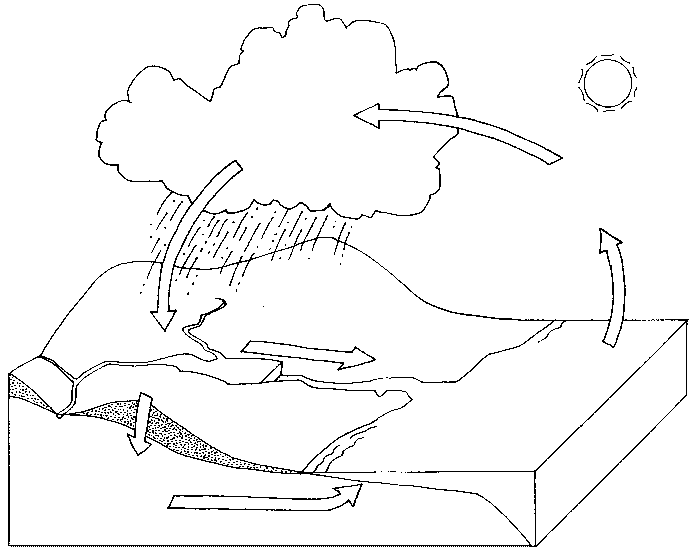 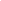 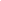 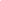 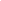 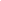 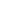 What do you think controls how active these transport processes are on Earth?—think about deserts vs rainforests.Which transport processes in the hydrologic cycle do you think will transport just water?Which transport processes in the hydrologic cycle do you think will transport both solutes and water?Hypothesize which processes will have the greatest impact on forming higher than average salinity conditions (hypersaline)Hypothesize which processes will have the greatest impact on forming lower than average salinity conditions. Go to this website for the Data Exploration:  https://datalab.marine.rutgers.edu/explorations/2019/salinity.php?level=inventionOrientation Questions Click on the None button so only Salinity is being shown.Where were these data collected--Location?Across what time periods are you able to observe this variable (month/day/year)?What is the highest salinity?  What is the date of the highest Salinity?  What is the lowest salinity?  What is the date of the lowest Salinity?  What season(s) tends to have the highest salinity?What season(s) tends to have the lowest salinity?Interpretation QuestionsClick on each parameter to add that parameter.What changes or patterns did you observe between Air Temperature and Ocean Salinity?What changes or patterns did you observe between Sea Surface Temperature and Ocean Salinity?What changes or patterns did you observe between Rain Rate and Ocean Salinity?Bring it together!  Increasing air temperatures will cause a(n)____________________ of surface salinities.				Increasing 	or 	Decreasing  	 or      UnclearIncrease sea surface temperatures will cause a(n)_____________ of surface Salinities.			Increasing 	or 	Decreasing  	 or      UnclearHigh rates of rainfall will cause a(n)_______________________ of surface salinitiesIncreasing 	or 	Decreasing  	 or      UnclearWhich variable appears to have a stronger control on sea surface salinity in the North Pacific Ocean?For the variables you answered ‘unclear’, explain why the relationship was unclear.Construct one or more hypotheses as to the reasons behind the relationships between variables, if any. (think about the hydrologic cycle)